Приложение 3ПРАВИЛА УЧАСТИЯв номинации «Street-art» (конкурс эскизов)Открытого молодежного фестиваля уличной культуры и спорта      «СтарТуй»ДАТА: 26 августа 2023 года.МЕСТО: г. Сыктывкар (территория Парка имени С.М. Кирова и набережной МО ГО «Сыктывкар»).РЕГИСТРАЦИЯ: до 15 августа 2023 года включительно.СРОК ПОДАЧИ ЭСКИЗОВ: до 15 августа 2023 года включительно.ВОЗРАСТ УЧАСТНИКОВ: от 14 до 35 лет. Необходимо подать заявку в Автоматизированной информационной системе «Молодежь России» в соответствии с выбранной номинацией.ЖЮРИ: главный архитектор МО ГО «Сыктывкар» В.Я.Рунг, директор Колледжа искусств Республики Коми С.П.Кубик, заведующая кафедрой «Изобразительного искусства и дизайна» СГУ им. Питирима Сорокина, доцент, кандидат искусствоведения А.В.Лянцевич, street-art художник Е.К. Лаврова. Состав жюри номинации может меняться по решению организаторов Фестиваля.КОНТАКТ: Елизавета Морохина  — 8 (904) 106-47-31.Конкурс проводится среди мастеров и любителей street-art. Необходимо представить эскиз street-art работы одной стены объекта (одноэтажный хозяйственный блок на территории Парка имени С.М. Кирова). Фото и размеры стен объекта можно посмотреть по ссылке: https://mega.nz/folder/Gt1yTCQJ#SyVikKcx7xXRcl43v4vjSQ.  В номинации «Street-art» эскизы присылать на почту fest.startuy@mail.ru по следующей форме:В теме письма указать: СТАРТУЙ, Street-art, ФИО участника.В теле письма указать:1.	ФИО участника;2.	какой муниципалитет Республики Коми или субъект России представляет участник;3.	подтверждение регистрации на Фестивале через АИС «Молодежь России»;4.	название работы;5.      контактный номер телефона.Пояснение: рекомендуем участнику предоставить пояснительную записку к своей работе до 6 предложений об идее, концепции и заложенных смыслах, как планируется реализация работы.Работы предоставляются жюри в формате JPG, PNG, PDF.Основные критерии оценки:оригинальность художественного решения;наличие хорошо проработанной идеи;мастерство исполнения;техника исполнения;художественно-эстетическое впечатление.Жюри оценивает конкурсные работы по 10-балльной системе по каждому из критериев оценки эскизов. Итоговая оценка формируется путем суммирования оценок всех членов жюри. Победитель определяется по наибольшему количеству набранных баллов.Работа не может участвовать в номинации, если будет сочтено, что она:содержит вульгарную, непристойную, нецензурную, сексуально откровенную, оскорбительную, содержащую призывы к насилию, угрожающую лексику или содержание;содержит оскорбления или клевету в адрес любого физического или юридического лица;содержит рекламу;нарушает права на объекты интеллектуальной собственности, принадлежащие любому физическому или юридическому лицу;противоречит закону, нарушает или не соответствуют законам или иным нормам законодательства РФ. Участник может быть дисквалифицирован при выявлении:нарушения авторских прав;невыполнения Положения;недопустимо низкого качества эскиза;ненормативной лексики в эскизепризнаков дискриминации, используемой в эскизе;призывов к насилию и совершению уголовно наказуемых деяний.Решение о дисквалификации принимает организатор конкурса.В случае предъявления требований, претензий и исков третьих лиц, в том числе правообладателей авторских и смежных прав на представленную работу, участник конкурса обязуется разрешать их самостоятельно и за свой счет.В номинации «Street-art» приобретение расходных материалов и оплату работы берет на себя организатор.Эскиз может быть реализован как самим победителем конкурса, так и с привлечением мастера-куратора.Эскиз победителя может быть адаптирован под конкретную стену объекта.Автор эскиза дает организаторам Фестиваля разрешение использовать его работу по своему усмотрению в рамках проекта и для информационного сопровождения.Обращаем Ваше внимание на то, что, заполняя любую заявку на участие, вы соглашаетесь с правилами участия.ПРИМЕЧАНИЕ: Организаторы соревнований оставляют за собой право отказать в регистрации или отменить регистрацию любого потенциального участника без объяснения причин отказа.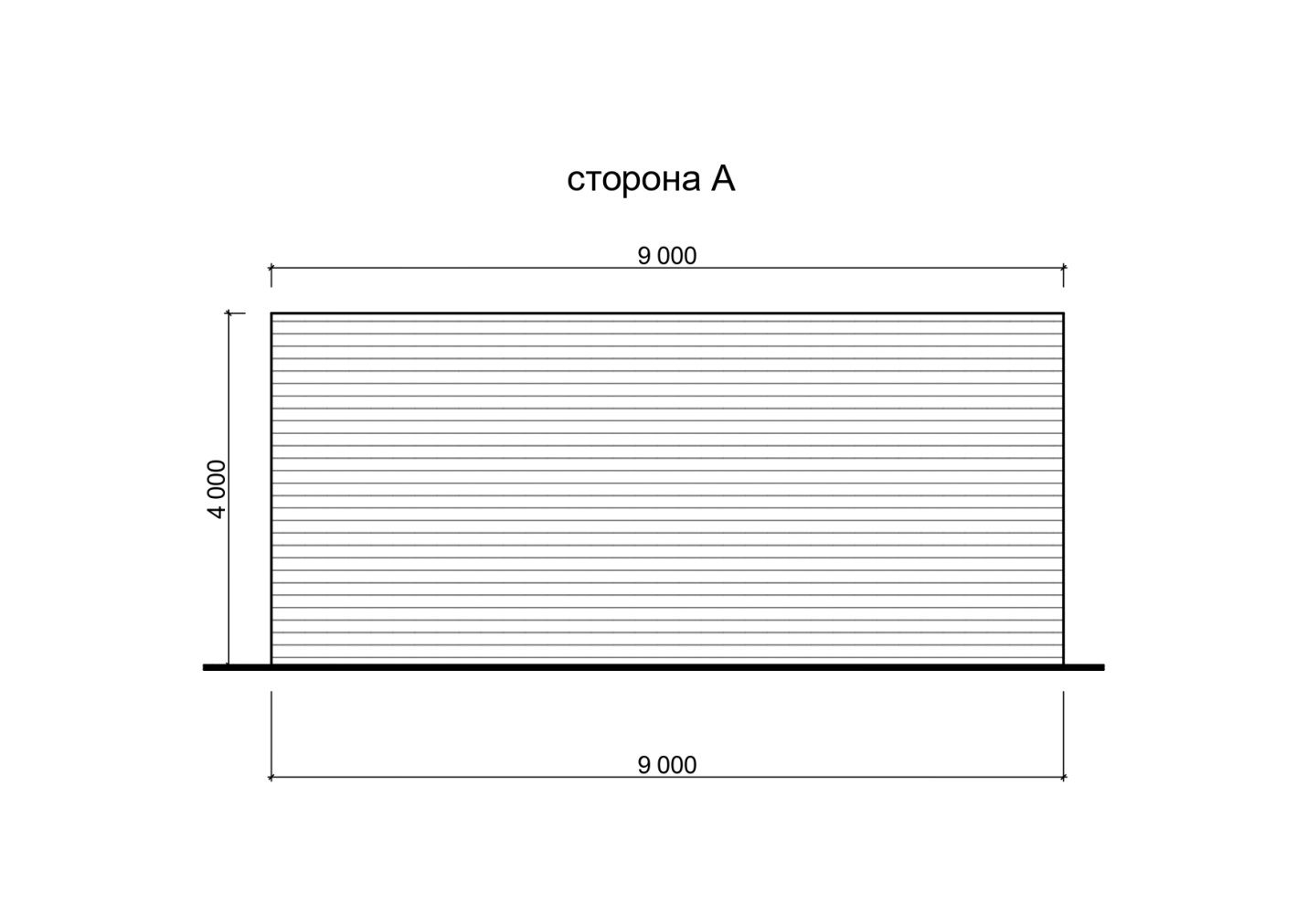 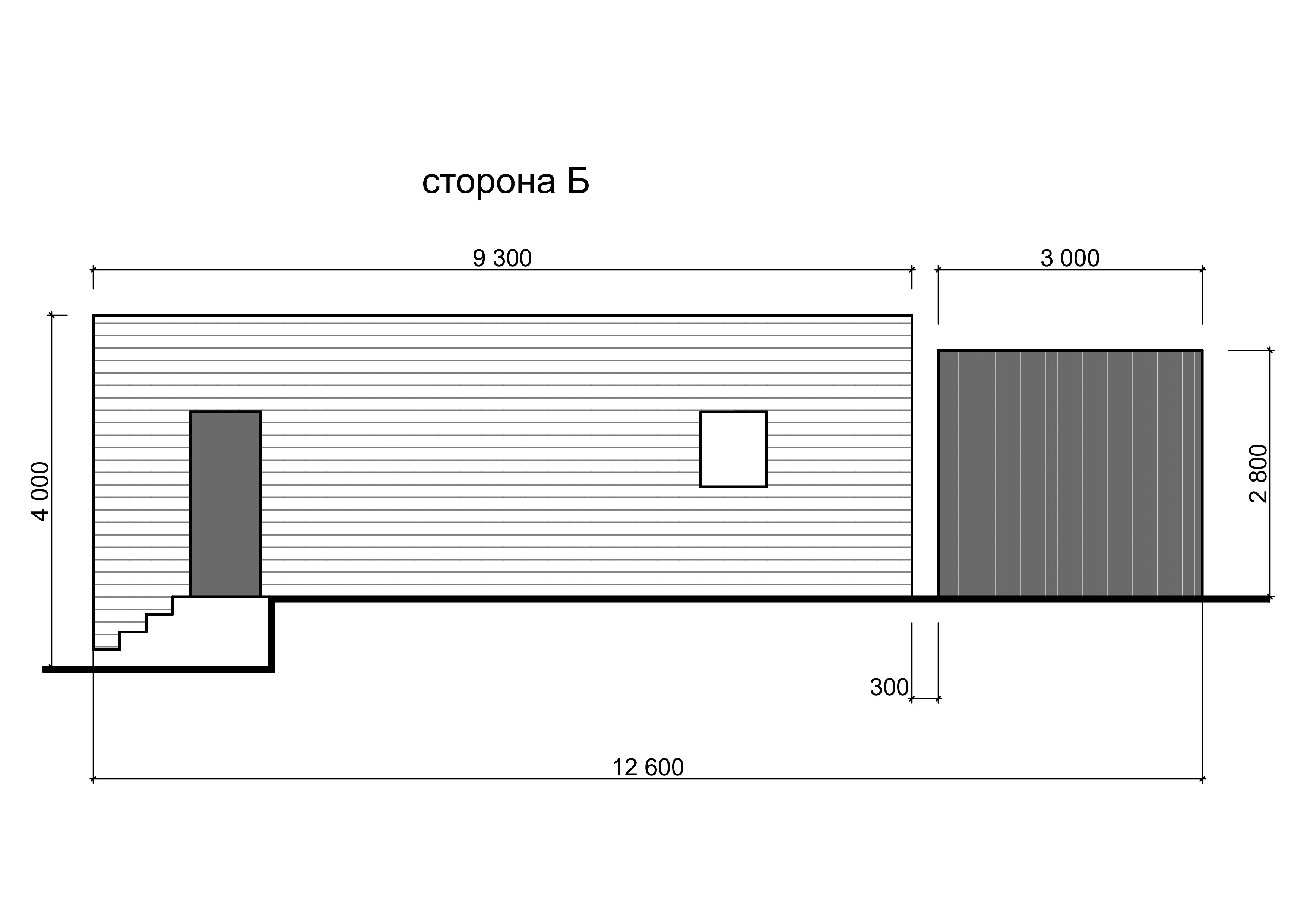 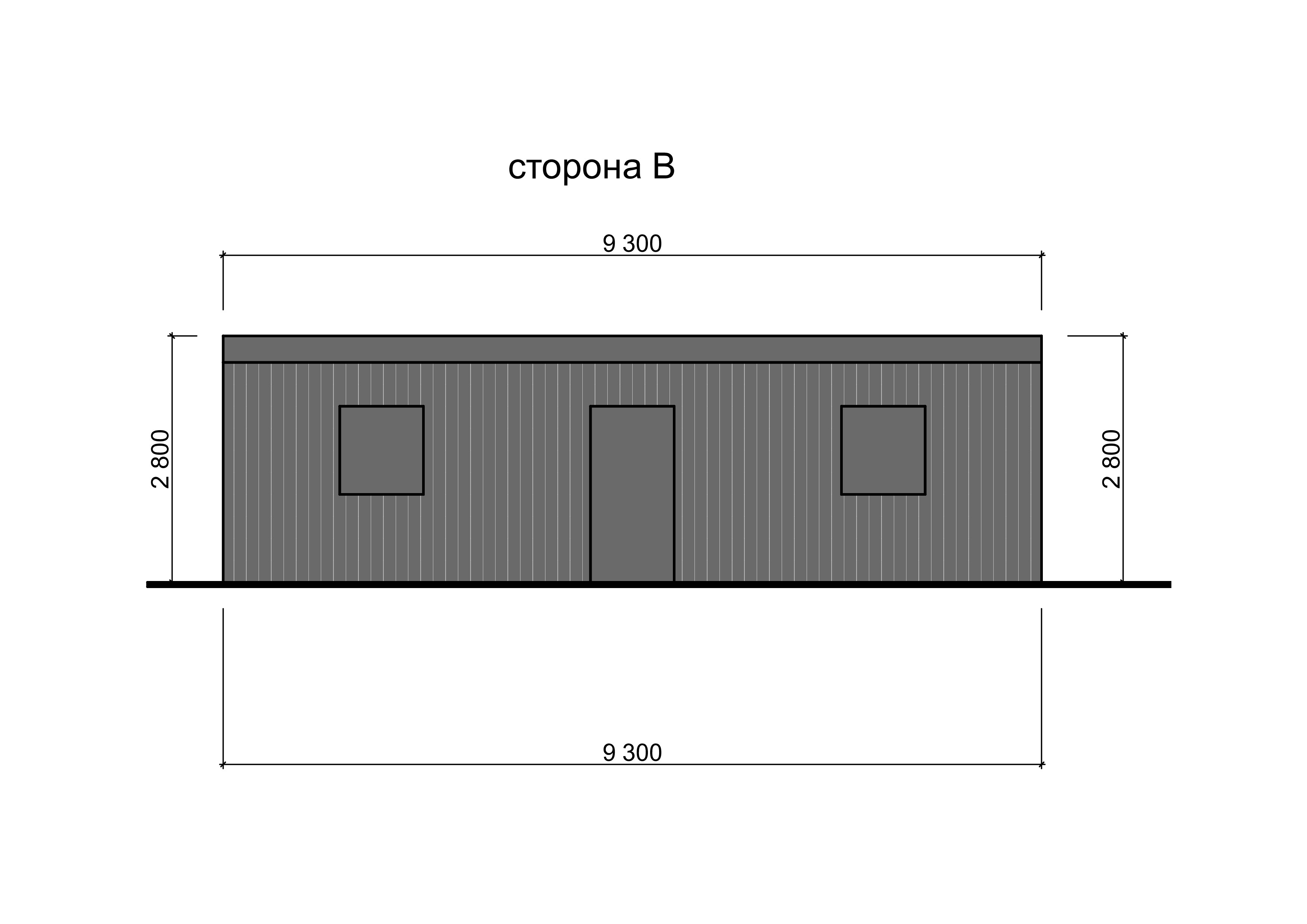 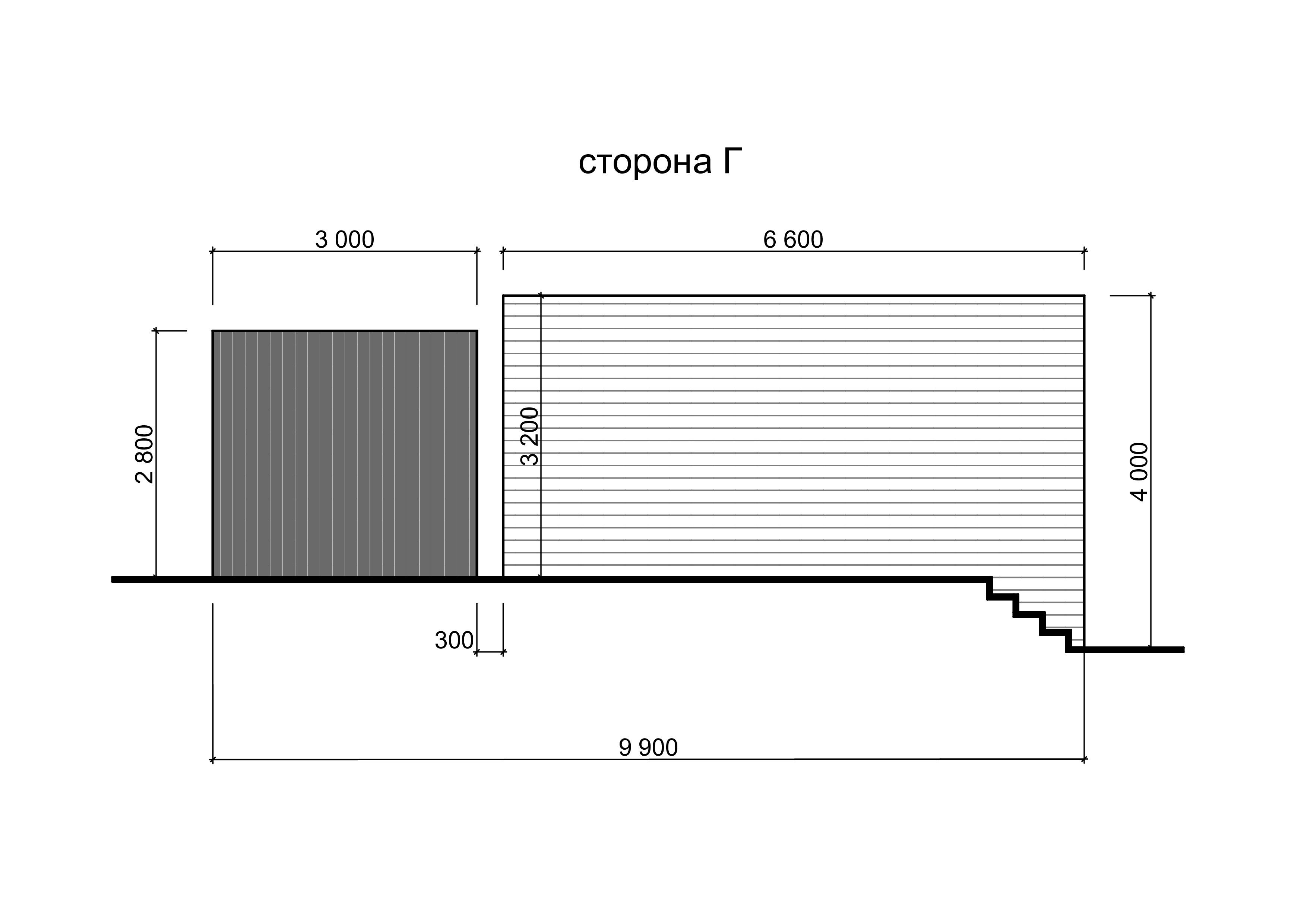 